Colegio República Argentina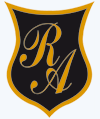   O’ Carrol   # 850-   Fono 72- 2230332              Rancagua                                                   Semana N°7Asignatura:Historia, Geografía y Cs. Sociales. Curso: Sextos Años Básico Correo: historiasusanar@gmail.com Fecha: Semana del 11 al 15 de Mayo 2020             ordenes13@gmail.com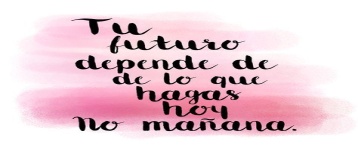 Introducción:A continuación, te invito a responder esta guía con sus actividades para internalizar un concepto el proceso electoral, anteriormente viste los contenidos claves:El ser ciudadano me da la facultad de participar mediante el voto o sufragio de las decisiones de una comunidad.Quienes son ciudadano es aquel que tiene una edad mínima de 18 años y no tiene una condena de tres años y un día (pena aflictiva)Te invito a reflexionar sobre esto:¿Es necesario votar? ¿Por qué? ¿Quieres ejercer tu derecho a voto cuando seas grande? ¿Por qué?Recuerda que puedes escribir en tu cuaderno las preguntas y respuestas, no es necesario imprimir.OA 15: Aplicar los conceptos relativos a los procesos electorales en la República de  Chile.Contenidos:Qué elementos posee el voto o sufragioQué características deben dar en una elección para que sea válida.En una democracia todos los votos valen lo mismo y no existe diferencia entre las personas. Y el conjunto de estos deciden el futuro político.Luego desarrolla: la guía de actividades, la guía de Tarea y luego para verificar tu aprendizaje puedes consultar el solucionario. Si presentas dudas debes escribir al correo que se encuentra en la parte de identificación de la profesora.Te invito a consultar las siguientes páginas para Consolidar lo Aprendido.https://vimeo.com/404108727También puedes consultar tu texto escolar de Historia págs. 18,19 puedes descargarlo en la página del Ministerio de Educación.